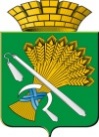 
ГЛАВА КАМЫШЛОВСКОГО ГОРОДСКОГО ОКРУГАП О С Т А Н О В Л Е Н И Еот 27.12.2018 года   № 1184 г. Камышлов О внесении изменений в Положение об оплате труда руководителейучреждений, подведомственных Комитету по образованию, культуре, спорту и делам молодежи администрации Камышловского городского округа в новой редакции, утвержденное постановлением главы Камышловского городского округа от 28.12.2017 года №1301 «Об утверждении Положения об оплате труда руководителейучреждений, подведомственных Комитету по образованию, культуре, спорту и делам молодежи администрации Камышловского городского округа в новой редакции»В соответствии с Трудовым Кодексом Российской Федерации, Едиными рекомендациями по установлению на федеральном, региональном и местном уровнях систем оплаты труда работников государственных и муниципальных учреждений на 2017 год, постановлением главы Камышловского городского округа от 03.08.2010 года № 1307 «О введении новых систем оплаты труда работников муниципальных бюджетных, автономных и казенных учреждений Камышловского городского округа» (с изменениями), постановлением главы       Камышловского городского округа от 21.03.2017 года № 255 «Об установлении предельного уровня соотношения средней заработной платы руководителей, их заместителей, главных бухгалтеров и средней заработной платы работников муниципальных учреждений и муниципальных предприятий Камышловского городского округа», в целях совершенствования системы оплаты труда руководителей учреждений, подведомственных Комитету по образованию, культуре, спорту и делам молодежи администрации Камышловского городского округа,  ПОСТАНОВЛЯЮ: 1. Внести в Положение об оплате труда руководителей учреждений, подведомственных Комитету по образованию, культуре, спорту и делам молодежи администрации Камышловского городского округа в новой редакции, утвержденное постановлением главы Камышловского городского округа от 28.12.2017 года №1301 «Об утверждении Положения об оплате труда руководителей учреждений, подведомственных Комитету по образованию, культуре, спорту и делам молодежи администрации Камышловского городского округа в новой редакции» следующие изменения:1.1. В Приложении 2 «Система критериев для расчета размера коэффициента для определения размера оклада руководителя дошкольного образовательного учреждения» подпункт 3 пункта 2 «Особенности деятельности» дополнить словами: «либо федеральной инновационной площадки».1.2.  Приложение 2 «Система критериев для расчета размера коэффициента для определения размера оклада руководителя дошкольного образовательного учреждения» изложить  в новой редакции (прилагается).1.3.  В Приложении 3 «Система критериев для расчета размера коэффициента для определения размера оклада руководителя общеобразовательного учреждения»:1.3.1.  в разделе  «Особенности деятельности» пункта «Наличие в учреждении автотранспортного средства для перевозки детей» размер коэффициента заменить на «0,05»; 1.3.2. раздел «Особенности деятельности» дополнить строкой:  «Наличие структурного подразделения, реализующего функции территориальной муниципальной психолого-медико-педагогической комиссии Камышловского городского округа» с установлением размера коэффициента 0,1.1.4 Приложение 3 изложить в новой редакции (прилагается).2. Настоящее постановление применяется к правоотношениям, возникшим с 01 января 2019 года.3. Настоящее постановление разместить на официальном сайте Камышловского городского округа (www.gorod-kamyshlov.ru).4. Контроль за исполнением настоящего постановления возложить на председателя Комитета по образованию, культуре, спорту и делам молодежи администрации Камышловского городского округа  Мишенькину А.А.Глава Камышловского городского округа                                     А.В. Половников           ПРИЛОЖЕНИЕ 2  к постановлению главы Камышловского городского округа от 27.12.2018 года № 1184«О внесении изменений в Положение об оплате труда руководителей учреждений, подведомственных Комитету по образованию, культуре, спорту и делам молодежи администрации Камышловского городского округа в новой редакции, утвержденное постановлением главы Камышловского городского округа от 28.12.2017 года №1301 «Об утверждении Положения об оплате труда руководителей учреждений, подведомственных Комитету по образованию, культуре, спорту и делам молодежи администрации Камышловского городского округа в новой редакции»                                                                      Система критериевдля расчета размера коэффициента для определения размера оклада руководителя дошкольного образовательного учрежденияПРИЛОЖЕНИЕ 3  к постановлению главы Камышловского городского округа от 27.12.2018года № 1184«О внесении изменений в Положение об оплате труда руководителей учреждений, подведомственных Комитету по образованию, культуре, спорту и делам молодежи администрации Камышловского городского округа в новой редакции, утвержденное постановлением главы Камышловского городского округа от 28.12.2017 года №1301 «Об утверждении Положения об оплате труда руководителей учреждений, подведомственных Комитету по образованию, культуре, спорту и делам молодежи администрации Камышловского городского округа в новой редакции»                                                                      Система критериевдля расчета размера коэффициента для определения размера оклада руководителя общеобразовательного учреждения №п/пНаименование критерияПоказателиРазмер коэффициента1.Масштаб  управленияКонтингент потребителей услуг:- от 100 до 145 человек1,2- от 146 до 200 человек1,21- от 200 до 300 человек1,31- свыше 3001,462. Среднесписочная численность работников учреждения (человек)*:- до 50 человек0,08- от 51 до 60 человек0,1-от 61 и выше0,22Особенности деятельности1.Наличие групп для детей с ограниченными возможностями здоровья :- 1 группа0,1- 2 группы0,2- 3 группы.0,32.Наличие дополнительной оздоровительной среды для детей (бассейн)               0,13. Реализация функций региональной инновационной площадки либо федеральной инновационной площадки.               0,13.Наличие у руководителя ученой степени или звания (за каждое).- за ученую степень кандидата наук или почетное звание, название которых начинается со слов «Заслуженный»0,1- за ученую степень доктора наук или почетное звание, название которых начинается со слов «Народный».0,2№п/пНаименование критерияПоказателиРазмер коэффициента1.Масштаб  управления1.Контингент потребителей услуг:- от 100 до 250 человек1,06- от 251 до 300 человек1,1- от 301 до 600 человек1,3- от 601 до 1000 человек1,5  2. Среднесписочная численность работников учреждения (человек)*:- до 60 человек0,05- от 61 до 70 человек0,15-от 71 до 100 человек0,22.Особенности деятельностиНаличие специализированных классов (вечерние, кадетские) (за каждую специализацию)0,04Наличие лицейских классов 0,2Наличие классов с углубленным изучением отдельных предметов0,17Наличие групп дошкольного образования в школе.0,01Наличие в учреждении автотранспортного средства для перевозки детей0,05Наличие классов для детей с ограниченными возможностями здоровья  0,02Отсутствие реализации образовательных программ среднего общего образования0,29 Наличие структурного подразделения, реализующего функции регионального ресурсного центра по работе с педагогами(детьми)                0,1Наличие структурного подразделения, реализующего функции территориальной муниципальной психолого-медико-педагогической комиссии Камышловского городского округа               0,13.Наличие у руководителя ученой степени или звания (за каждое).- за ученую степень кандидата наук или почетное звание, название которых начинается со слов «Заслуженный»0,1- за ученую степень доктора наук или почетное звание, название которых начинается со слов «Народный».0,2